附件3房县实验中学位置地图具体地址：十堰市房县城关镇下西关123号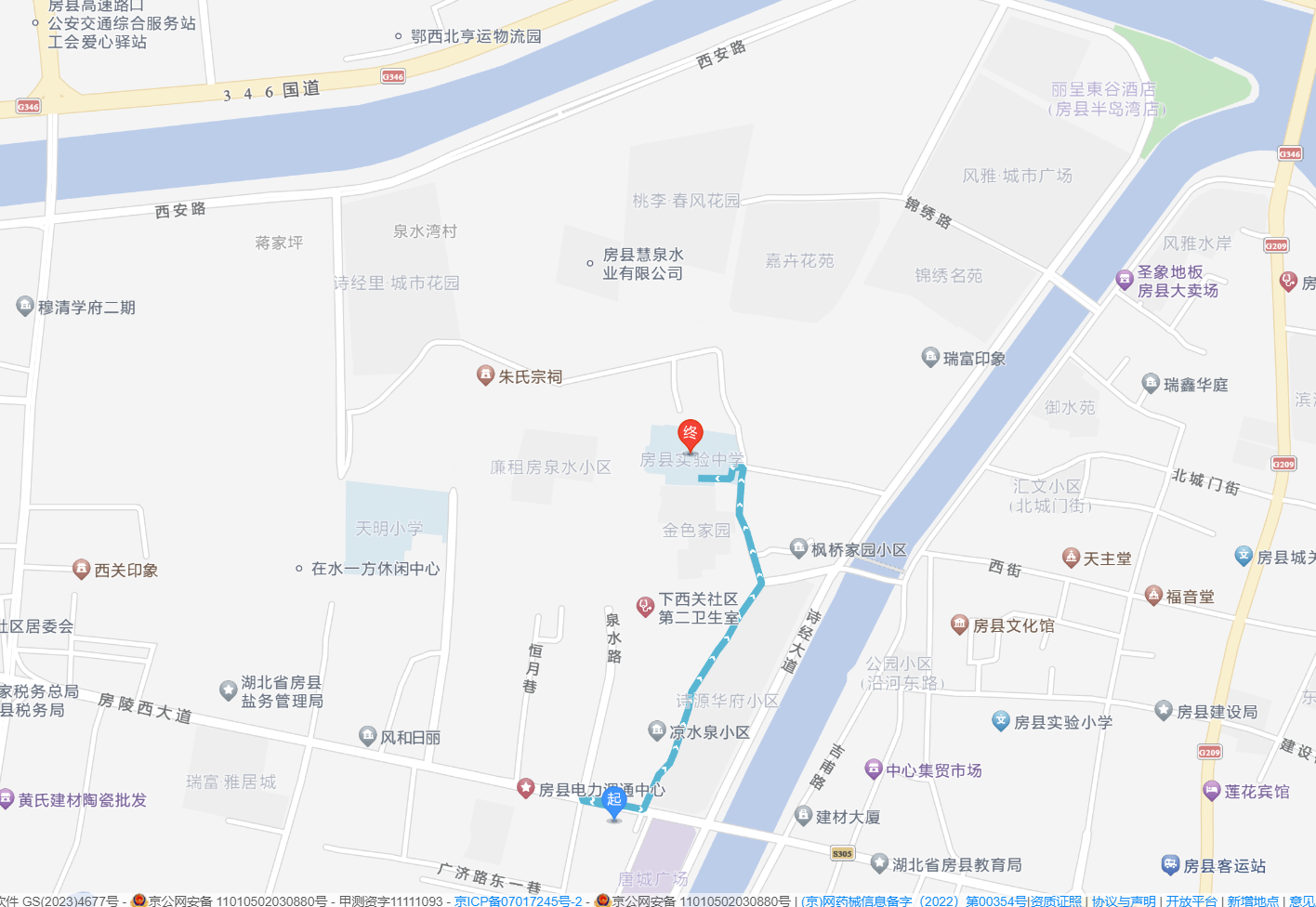 